Jahresprogramm 2024	               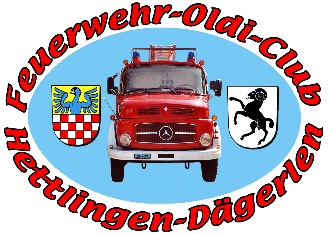 Freitag: 	08. März 2024		Jahresversammlung 2024	Samstag:	25. Mai 2024			Vereinsausflug 						Schifffahrt vom Rheinfall nach Rheinau,						Führung und Degustation im Braugarten						Mit Partner/in			Einladung folgtFreitag: 	28. Juni 2024		Grillabig im Brüggli b. H.P. Dolder						ab 19:00 Uhr mit Partner/in	Einladung folgtFreitag:	29. Nov. 2024		Glühwein- Maroniplausch								«Sechseckhütte»						mit Partner/in			Einladung folgtVorschau	2025Freitag:	07. März 2025		Jahresversammlung 